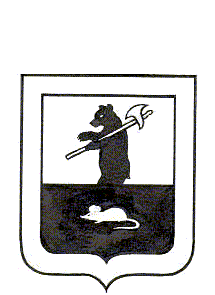 АДМИНИСТРАЦИЯ ГОРОДСКОГО ПОСЕЛЕНИЯ МЫШКИНПОСТАНОВЛЕНИЕг. Мышкин 06.07.2017                                                                                                   № 169 Об утверждении Положения об организации  досуга граждан в связи с оказанием услуг по катанию на лошадях (пони), иных верховых животных, гужевых повозках на территории городского поселения МышкинВ соответствии с  Федеральным законом от 06 октября 2003 года № 131- ФЗ «Об общих принципах организации местного самоуправления в Российской Федерации и в целях организации досуга, создания благоприятных условий для массового отдыха жителей города и обустройства мест массового отдыха населения, а также в целях обеспечения соблюдения требований по благоустройству и содержанию территории городского поселения Мышкин, ПОСТАНОВЛЯЕТ:1. Утвердить Положение об организации досуга граждан в связи с оказанием услуг по катанию на лошадях (пони), иных верховых животных, гужевых повозках на территории городского поселения Мышкин (приложение № 1).2. Утвердить Перечень мест, отведенных  для оказания услуг по катанию на лошадях (пони) или иных верховых животных, гужевых повозках на территории городского поселения Мышкин (приложение № 2). 3. Контроль за исполнением настоящего постановления оставляю за собой.        4. Опубликовать настоящее постановление в газете «Волжские зори» и разместить на официальном сайте Администрации городского поселения Мышкин в сети «Интернет».       5. Настоящее постановление вступает в силу с момента его официального опубликования.Глава городскогопоселения Мышкин                                                                     	Е.В. Петров                                                                                                                                        Приложение № 1    постановлению Администрациигородского поселения Мышкинот 06.07.2017 г. № 169Положениеоб организации досуга жителей города в связи с оказаниемуслуг по катанию на лошадях (пони), иных верховых животных,гужевых повозках на территории городского поселения Мышкин1.Общие положения. 1.1. Настоящее Положение разработано в целях организации досуга, создания благоприятных условий для массового отдыха жителей города и обустройства мест массового отдыха населения, а также в целях обеспечения соблюдения требований по благоустройству и содержанию территории городского поселения Мышкин при организации досуга жителей города в связи с оказанием услуг по катанию на лошадях (пони), иных верховых животных, гужевых повозках.1.2. Организаторами услуг по катанию на лошадях (пони), иных верховых животных, гужевых повозках могут быть юридические лица и индивидуальные предприниматели, зарегистрированные в установленном порядке.Лицами, непосредственно оказывающими услуги по катанию на лошадях (пони), иных верховых животных, гужевых повозках, могут быть граждане, достигшие 18 лет и имеющие необходимую квалификацию или специальную подготовку по обращению с животными. 1.3. Организатор услуг по катанию на лошадях (пони), иных верховых животных, гужевых повозках (далее – организатор услуг) в месте оказания услуг должен иметь следующие документы:- надлежаще заверенную копию свидетельства о государственной регистрации юридического лица или свидетельства о государственной регистрации физического лица в качестве индивидуального предпринимателя;- надлежаще заверенную копию свидетельства о постановке на учет в налоговом органе;- письменное соглашение с организацией, отвечающей за обслуживание данной территории;- документ, удостоверяющий личность лица, непосредственно оказывающего услуги по катанию;- приказ (доверенность, договор) на право использования животных;- надлежаще заверенную копию документа, подтверждающего необходимую квалификацию или специальную подготовку по обращению с животными лица, непосредственно оказывающего услуги по катанию;- ветеринарную справку на лошадь (пони), иных верховых животных, подтверждающую, что животное здорово, с указанием срока действия справки;- ветеринарно-санитарный паспорт на животное, выданный государственным учреждением в области ветеринарии с наличием отметок о проведении обязательных вакцинаций, ветеринарных обработках, диагностических исследованиях, идентификационным номером (чипирование);- бланки строгой отчетности, предназначенные для осуществления наличных денежных расчетов при оказании услуг.                           2. Обязанности организатора услуг.2.1. Обеспечить место оказания услуг вывеской с информацией о наименовании юридического лица, индивидуальном предпринимателе - организаторах услуг, месте их нахождения, режиме работы, тарифах на услуги;2.2. Обеспечить наличие соответствующего санитарного инвентаря, в том числе для уборки экскрементов (веник, лопатка, тряпки, тара и т.п.);2.3. При оказании услуг не допускать загрязнения территории города (тротуаров, дворов, улиц, и т.п.);2.4. Непосредственно перед началом оказания каждой услуги обеспечить проведение осмотра состава, проверку исправности экипировки, инвентаря, правильности седловки;2.5. Обеспечить наличие медицинской аптечки с набором медикаментов для оказания первой медицинской помощи;2.6. Не допускать порчу газонов, плитки и других элементов благоустройства;2.7. Не оставлять животных без присмотра;2.8. Не допускать эксплуатацию животных с плохим самочувствием, с хромотой, повышенной температурой тела, в состоянии возбуждения или угнетения, имеющих открытые повреждения кожи в виде травм, ссадин, потертостей, наминов, а при любом отклонении в здоровье или поведении животных обязано снять их с эксплуатации;2.9. Не допускать оказание услуг по катанию лицами, находящимися в состоянии алкогольного, токсического или наркотического опьянения, а также курение вблизи животных во время оказания данных услуг;2.10. Обеспечить использование репеллентов в период массового лета кровососущих насекомых;- не допускать использование в целях оказания услуг лошадей моложе 6 лет, пони - моложе 3 лет;2.11. Не допускать участие в верховых поездках и перевозках гужевым транспортом детей в возрасте до 6 лет без сопровождения взрослых. 	Организация досуга граждан в связи с оказанием услуг по катанию на лошадях (пони), иных верховых животных, гужевых повозках осуществляется на территории городского поселения Мышкин в специально определенных местах, в соответствии с приложением № 2 к настоящему постановлению.При проведении официальных городских праздников отдельным постановлением Администрации городского поселения Мышкин могут устанавливаться иные места на территории городского поселения Мышкин, где могут оказываться услуги по катанию на лошадях (пони), иных верховых животных, гужевых повозках в период проведения праздника.
                        3. Порядок согласования оказания услуги. 3.1. Организаторы, желающие осуществлять деятельность по организации досуга населения в связи с оказанием услуг по катанию на лошадях (пони), иных верховых животных, на гужевых повозках на территории городского поселения Мышкин, должны обратиться с заявкой установленного образца (прилагается) в Администрацию городского поселения Мышкин о согласовании оказания услуги по катанию на лошадях (пони), иных верховых животных, гужевых повозках с указанием предполагаемого места и срока организации данной услуги.3.2. К заявлению, указанному в п. 3.1 настоящего Положения, прилагаются следующие документы:для физического лица:- копия документа, удостоверяющего личность заявителя;- ветеринарная справка на лошадь (пони), подтверждающая, что животное здорово, выданная государственным учреждением.Юридическим лицом или индивидуальным предпринимателем, желающим осуществлять деятельность по катанию на лошадях (пони), иных верховых животных, гужевых повозках на территории городского поселения Мышкин, если такая деятельность осуществляется данным лицом с целью получения дохода, к заявке дополнительно прилагаются копии уставных документов.В случае если заявка подается представителями индивидуальных предпринимателей или юридических лиц, данными лицами представляется также документ, удостоверяющий личность, и в установленном порядке оформленная доверенность.3.3. Администрация городского поселения Мышкин в течение 10 дней после поступления заявки и пакета документов рассматривает поданную заявку и принимает решение о согласовании места и срока оказания услуги по катанию на лошадях (пони), на гужевых повозках либо отсутствии возможности по оказанию услуги. По результатам принятия решения о согласовании места и срока оказания услуги по катанию на лошадях (пони), иных верховых животных, гужевых повозках  либо отсутствии возможности по оказанию услуги Администрация городского поселения Мышкин направляет заявителю письмо, в котором указано о принятом решении, либо выдает владельцу лошади (пони) или лицу, ответственному за использование лошади (пони), указанное решение лично под роспись.4. Отказ в согласовании оказания услуги.4.1. Основаниями для отказа в согласовании оказания услуги по катанию на лошадях (пони), иных верховых животных, гужевых повозках (санях) являются:- неоднократное нарушение (невыполнение) заявителями при осуществлении деятельности по катанию на лошадях (пони), на гужевых повозках (санях) условий настоящего Положения;- непредставление документов, указанных в п. 3.2 настоящего Положения;- совпадение времени и места оказания услуг по катанию на лошадях (пони), иных верховых животных, гужевых повозках (санях), указанного заявителем, с уже согласованным ранее временем и местом оказания услуг по организации досуга населения в связи с оказанием услуг по катанию на лошадях (пони) иному заявителю.Приложение  к ПоложениюЗаявкана получение разрешения на оказание услуг по катанию на лошадях (пони), иных верховых животных, гужевых повозках на территории городского поселения МышкинПросим Вас выдать разрешение на оказание услуг по катанию на лошадях (пони), иных верховых животных, гужевых повозках на территории городского поселения Мышкин по ул. ________________ в  период проведения/празднования ____________________(указать мероприятие, дату) с______ по ______(указать время). _______________________________________________________________(ФИО юридического лица, индивидуального предпринимателя)ДатаПодписьПриложение №2 к постановлению Администрации городского поселения Мышкин от 06.07.2017г. № 169Перечень мест, отведенных для оказания услуг по катанию на лошадях (пони) или иных верховых животных, гужевых повозках на территории городского поселения Мышкин1. Успенская площадь (вокруг Успенского собора в зимний период);2 . Нижняя набережная от пристани в сторону ул. Рыболовка.